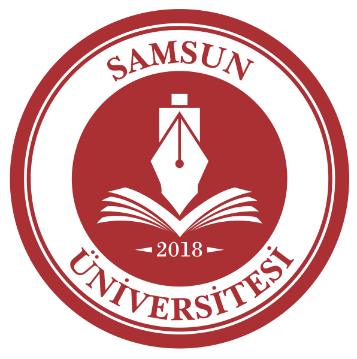 … FAKÜLTESİ
… BÖLÜMÜDERSİN ADIDers Danışmanı
…
x@samsun.edu.tr 2020
SAMSUNÖNSÖZÖnsöz metni.  TELİF HAKKI BİLDİRİMİHazırladığım ders notunun bütün aşamalarında bilimsel etiğe ve akademik kurallara riayet ettiğimi, çalışmada doğrudan veya dolaylı olarak kullandığım her alıntıya kaynak gösterdiğimi ve yararlandığım eserlerin Kaynaklarda gösterilenlerden oluştuğunu taahhüt ve beyan ederim. Bu belgede yayınlanan bütün metinler, resimler ve diğer hususların Telif hakkı aksi belirtilmediği takdirde, … ’e aittir.DERSİN AMACI VE ÖĞRENİM ÇIKTISI Dersin amacı ve öğrenim çıktıları. HAFTALIK PLAN5 Ekim 2020 ve 08 Ocak 2021 tarihleri arasında Algoritma Tasarımı Dersinde taklip edeceğimiz ders içerikleri Haftalık Plan dahilinde Tablo I’de verilmiştir. ÖLÇME VE DEĞERLENDİRME Ölçme ve değerlendirme kriterleri. DERSİN ANA ve YARDIMCI KAYNAKLARI Dersin ana ve yardımcı kaynakları. ŞEKİLLER LİSTESİBelgeyi oluştururken dinamik olarak resim yazısı eklediyseniz, başvurular sekmesi altında Şekiller Tablosu Ekle yolunu takip ederek dinamik olarak şekiller listesi oluşturabilirsiniz. İsteğe bağlı bu bölümü silebilirsiniz. Şekil tablosu öğesi bulunamadı.TABLOLAR LİSTESİ Belgeyi oluştururken dinamik olarak resim yazısı eklediyseniz, başvurular sekmesi altında Şekiller Tablosu Ekle yolunu takip ederek dinamik olarak şekiller listesi oluşturabilirsiniz. İsteğe bağlı bu bölümü silebilirsiniz. Şekil tablosu öğesi bulunamadı.KAVRAMLARİstediğiniz kadar genişletebilirsiniz. BİRİNCİ BÖLÜMBirinci bölüm içeriği…Şablon üzerinde tanımlı olan stilleri kullanarak istediğiniz gibi içeriklerinizi şekillendirebilirsiniz. Örneğin vurgulu bir alan oluşturmak istediğinizde stil penceresinden Vurgulama stilini seçmeniz yeterlidir. İKİNCİ BÖLÜMİkinci bölüm.  KAYNAKLARMendeley ya da Endnote gibi yazılımlar kullanarak, kaynaklarınızı metin içine yerleştirebilirEK-A BAŞLIK 1 İhtiyaç halinde tanımlanabilir. DOKÜMAN GEÇMİŞİHaftaTarihİçerik 105.10.2020 - 11.10.2020212.10.2020 - 18.10.2020319.10.2020 - 25.10.2020426.10.2020 – 01.11.2020502.11.2020 – 08.11.2020609.11.2020 – 15.11.2020716.11.2020 – 22.11.2020823.11.2020 – 29.11.2020930.11.2020 – 06.12.20201007.12.2020 – 13.12.20201114.12.2020 – 20.12.20201221.12.2020 – 27.12.20201328.12.2020 – 03.01.20211404.01.2021 – 08.01.2021TRENAçıklamaTarih Açıklama05.10.2020Belge ilk kez yayımlandı. 